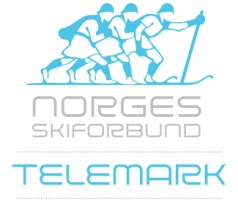 Tilstede:			Medlemmer av telemarkskomiteen:Birger Goberg (BG), Rolf Bryn (BR, Ingrid Kjølseth (IK), Per Olav Tangen (POT), Martin Bartnes (MB), Thea Smedheim Lunde (TSL)Forfall:			Kine Rydje (KR)Referent:			RBDato/tidspunkt:		Onsdag 7.2.2018 kl 20:00Sted:			Ullevål /SkypeTema:			TK-møte nr. 16 2016-2018_______________________________________________________________________________________Kort status ansvarsområderØkonomi/Administrasjon (BG)Status telemark og randoneeSaken kommer opp op skistyremøte 20. mars. Da blir det mest sannsynlig vedtatt at Randonee da blir et eget utvalg som rapporterer direkte til generalsekretær. Valgkomiteen skal ikke finne Randonee-representant til neste TK.Valg av nytt TKIK og BG tar ikke gjenvalg. RB og POT er positive til å fortsette. Markedsarbeid (MG/POT)Noe kontakt med LOS&co og fått noe å jobbe videre med, men trenger assistanse fra administrasjonen på Ullevål. Dette har ikke vært mulig å få til foreløpig.Kompetanseutvikling (??)På ventBreddeidrett (RB)Fin samling på Kongsberg med satsingsgruppenLars Ove var i Molde og hadde en vellykket samling der.Åpen samling på Stranda ifm Alperittet. Informasjon går til klubber og aviser i området, og låner noen ski fra nedslagshengeren.Eliteidrett (POT)Troels lurer på om samlingen på Hafjell kan utvides med ett døgn. Overnatting vil ikke koste ekstra, kun en dag til for Troels. 26. februar til og med 2. mars. TK godkjenner dette.Randonee (MB)Jobber med grunnlag for innstilling til Skistyret hvordan de ser for seg fremtiden.Det er tatt ut lag til EM (Etna på Sicilia) – de fem som er på landslaget. 22. til 24. februar2 helger i WC (Andorra og Sveits). Kraftig snøfall har gjort at ett renn hver helg har blitt avlyst.NC i Narvik til helgen.Planlagt trenerkurs avlyst pga liten påmelding. Mulig det blir i Juvas i slutten av juni som i fjor.Det jobbes bra i areidsgruppen.Politikk/Internasjonalt arbeid (BG)Det kan komme en delegasjon fra Kina til Rjukan. Det er tanker om å arrangere WC i Kina neste år.Vardåsen blir diskuttert som mulig arrangør av to eller tre WC-renn i forbindelse med VM neste år. RB jobber med saken, og inviterer Andreja Jovan innom når hun er på vei til Rjukan i år.Sak 18 - 2016-2018 Budsjett 2018Budsjett vedtatt i Skistyret vedlagt.Utgiftssiden måtte reduseres med om lag 1.3 MNOK. Omlag 600’ fra oppsparte midler, og 600’ fra primært to poster:Internasjonalt arbeidLandslagBG har startet et arbeid for å få bedre oversikt over kostnadselementene. Målet er at TK skal kunne drive aktiv økonomistyring, og gi KR mulighet til å ha kontroll over kostnadssiden. Det ser ut til at vi går med betydelig overskudd i 2017, noe som nok skyldes alt for lavt aktivitetsnivå.Forslag at BR og RB jobber videre med å få en god oversikt økonomien.Spørsmål om det er økonomi til å ansette en sportssjef 100% og en på administrasjon70%Vi føler at vi må opp på et slikt nivå for å kunne drive skikkelig. Vi må skape aktivitet og drive markedsarbeid, samtidig med en seriør satsning på landslag.Sak 23 - 2016-2018 Valg av representant til FIS Telemark CommitteeTK foreslår Birger Goberg som representant for Norge i FIS Telemark CommitteeSak 24 - 2016-2018 Skiting 2018Foreløpig ingen saker fra TK til skitinget.Forberedelse til vårmøte – saker som engasjererKanskje få til støtte til klubberJobbe for permanente elementer i alpinbakkerKanskje invitere de personene vi ønsker skal være med.Sak 25 – 2016-2018 Gjennomføring av WC Rjukan og Jr-VM MürrenFor å skape best mulig forutsetning for alle må vi planlegge og gjennomføre WC Rjukan og Jr-VM Mürren på en god måte.Riktig antall ledereGod inndeling og organisering i grupperRB og Arnstein Sunde tar tak i dette.Sak 21 - 20016-2018 SportsjefVi ønsker tilby Kine Rydje en 70% stilling frå 1. mai.Ansettelse av ny sportssjef. BG og RB får fullmakt til å utarbeide en stillingsannonse og lyse ut stillingen.TK ønsker å fortsette med avtalen med Arnstein Sunde ett år til. Han har kommet godt i gang, og det kan bli mye jobb for en ny sportssjef å ta også dette. Mye positivt i å beholde kontinuiteten som Arnstein står for.EventueltTildeling av NM Fjelltelemark. Både Kjerrngi open og Skorgedalsrennet har blitt tilbudt NM pga en feil. TK ønsker at NM Fjelltelemark skal være Skorgedalsrittet. Dette er et renn som egner seg bedre som et NMD skal være NM i Klassisk bakketelemark på Sogn samme helg som Kjeringi open.BG informerer arrangør av Kjeringi open om beslutningen.Neste TK-møteFredag 16. mars i 16-tiden på Rjukan.